Домашнее задание Тема недели «ДЕНЬ МАТЕРИ».Старшая группа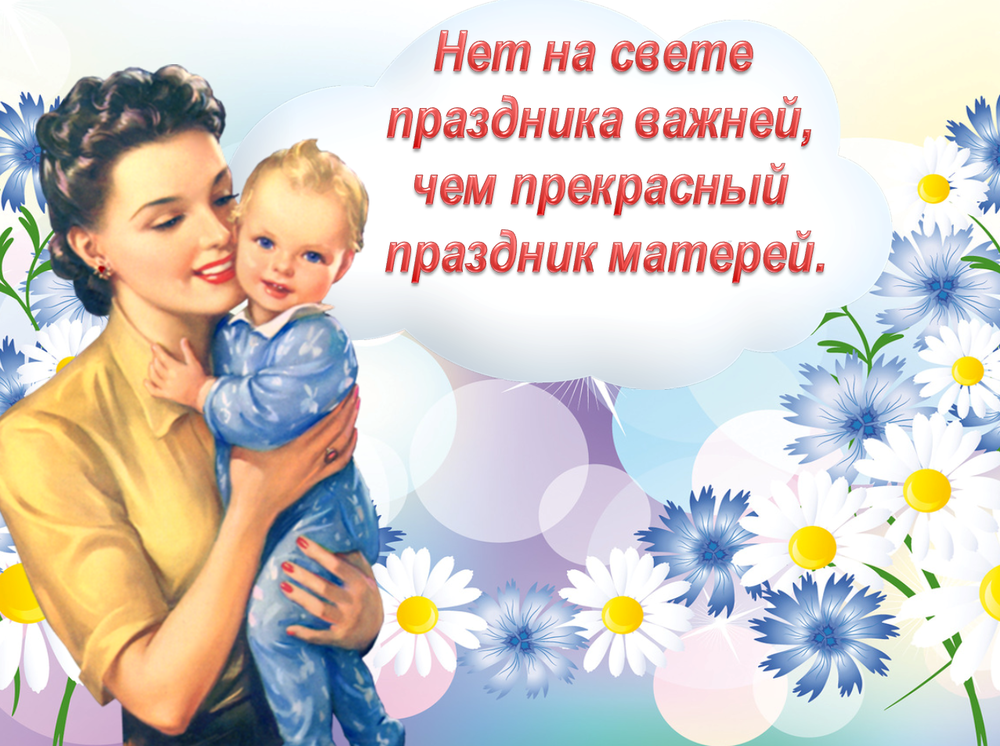 1. Упражнение "Назови слова-родственники" - учимся подбирать однокоренные слова.Мама - мамочка, матушка, мамуля и т. д.Бабушка -.Тетя -.Сестра -.2. Упражнение "Подбери признак" на согласование прилагательных с существительными.Мама (какая) - добрая, заботливая, любящая, ласковая нежная, красивая и т. д.Бабушка (какая) -.Сестра (какая) -.Тетя (какая) -.3. Упражнение "Посчитай" на согласование числительных с существительными.Одна бабушка, две,пять …Одна сестраОдна тетяОдна мама4. Упражнение "Скажи наоборот" на подбор антонимов.Бабушка старенькая, а мама -.Мама высокая, а ты -.Сестра старшая, а брат- …5. Упражнение "Помощник" на умение изменять глаголы по временам.Я мою сегодня пол - завтра я пол. (вымою) - вчера я пол. (вымыл).Я стираю сейчас белье - завтра я белье. - вчера я бельё.6. Рассказать ребёнку о том, где и кем работает его мама, чем оназанимается. Пусть ребёнок ответит на вопросы полным предложением, а затем составит рассказ о своей маме:Как зовут твою маму? Где работает твоя мама? Что она делает? Почему ты любишь свою маму?Например: Мою маму зовут (Мария Васильевна). Моя мама работает в поликлинике. Она детский врач. Мама лечит детей. Я люблю свою маму, потому что она добрая и заботливая.7. Научите ребенка словам поздравления по плану:- обращение; (Дорогая бабушка, милая мама, любимая сестричка)- поздравление с праздником;- пожелания.8. Помогите ребенку понять смысл пословиц и поговорок, выучите несколько из них по выбору:- ПРИ СОЛНЫШКЕ ТЕПЛО, ПРИ МАТЕРИ ДОБРО.- НЕТ ЛУЧШЕ ДРУЖКА, ЧЕМ РОДНАЯ МАТУШКА.- МАТЕРИНСКАЯ ЛАСКА КОНЦА НЕ ЗНАЕТ.- БАБУШКЕ ОДИН ТОЛЬКО ДЕДУШКА НЕ ВНУК.- МАТУШКИН ГНЕВ, ЧТО ВЕСЕННИЙ СНЕГ: И МНОГО ЕГО ВЫПАДАЕТ ДА СКОРО РАСТАЕТ.9. Нарисуй портрет мамы.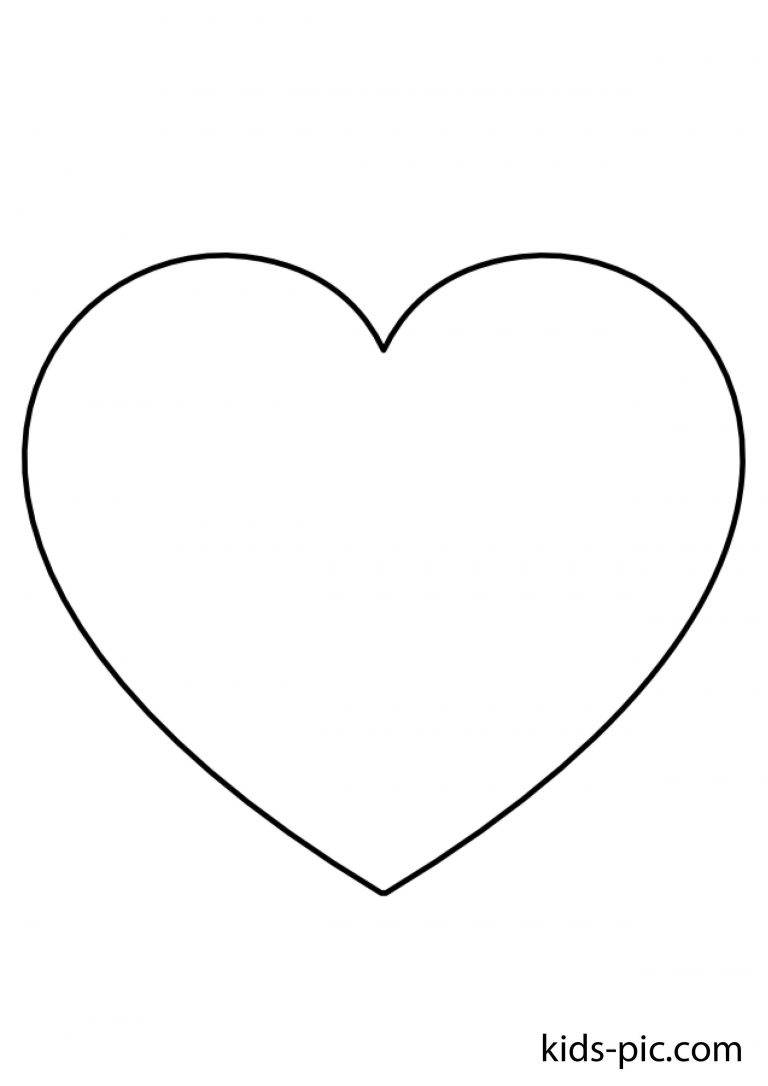 Составила воспитатель :Васильева Н.В.